A bottom-up practitioner-derived set of Essential Variables for Protected Area management.Supplement A. Harmonisation tables for all variables indicated by the first EcoPotential survey (2015) and in the later surveys (2017-2018). (B.1) ecosystem services, (B.2) ecosystem functions and structures, (B.3) threats, and the classification of the variables into variables of biotic, abiotic, or socio-economic (anthropogenic) natureB.1: Harmonised Ecosystem ServicesB.2. Harmonised Ecosystem Functions and StructuresB.3: Harmonised ThreatsHarmonised variableFormer (original) indicationClassificationAnimals of economic useAnimal ProductionBioticAnimals of economic useAquacultureBioticAnimals of economic useBait collectionBioticAnimals of economic useBeekeepingBioticAnimals of economic useCapture fisheriesBioticAnimals of economic useCattle grazingBioticAnimals of economic useCollecting of baitBioticAnimals of economic useCommercial fisheriesBioticAnimals of economic useFishingBioticAnimals of economic useFood provisionBioticAnimals of economic useHoney productionBioticAnimals of economic useManual cockle fisheriesBioticAnimals of economic useOyster cultureBioticAnimals of economic useShellfish fisheriesBioticAnimals of economic useWild foodsBioticAnimals of economic useAgriculture, meatBioticAnimals of economic useFarmed sea foodBioticAnimals of economic useFisheriesBioticAnimals of economic useWild land meatBioticBiodiversity conservationBiodiversity ConservationBioticBiodiversity conservationBiodiversity protectionBioticBiodiversity conservationRefuge for biodiversityBioticBiodiversity conservationGenetic resourcesBioticCharismatic landscapeAesthetic valuesAbioticCharismatic landscapeCharismatic habitatAbioticCharismatic landscapeCharismatic habitat and speciesAbioticCharismatic landscapeCharismatic landscapesAbioticCharismatic landscapeCultural heritageAbioticCharismatic landscapeCultural landscapeAbioticCharismatic landscapeIconic landscapesAbioticCharismatic speciesCharismatic reindeerBioticCharismatic speciesCharismatic speciesBioticCharismatic speciesExistence value (of cetaceans)BioticCharismatic speciesPresence of flagship speciesBioticClimate regulationCarbon sequestrationAbioticClimate regulationCarbon UptakeAbioticClimate regulationClimate regulationAbioticClimate regulationLocal Scale Climate RegulationAbioticClimate regulationCarbon sequestration and storageAbioticEducation and researchEducationSocio-economicEducation and researchResearchSocio-economicEducation and researchScientific researchSocio-economicEducation and researchEducationSocio-economicEducation and researchResearchSocio-economicEnergy productionEnergy production (e.g. hydropower, wind farms)Socio-economicEnergy productionGeothermic waterSocio-economicFire ProtectionWildfire regulationBioticFlood and coastal protectionBuffer for coastal erosionAbioticFlood and coastal protectionBuffering floodsAbioticFlood and coastal protectionCoastal protectionAbioticFlood and coastal protectionFlood and erosion protectionAbioticFlood and coastal protectionFlood mitigationAbioticFlood and coastal protectionFlood retentionAbioticFlood and coastal protectionProtection of coastlineAbioticFlood and coastal protectionFlood preventionAbioticFood provision for animalsFodderBioticFood provision for animalsFood for birdsBioticFood provision for animalsFood for cattleBioticFood provision for animalsFood for fishBioticFood provision for animalsGrazingBioticFood provision for animalsSheep fodderBioticFood provision for animalsReed as raw material or fodderBioticFood provision for humansFood collectionBioticHabitat for feeding and breedingBreeding places and shelter for birdsAbioticHabitat for feeding and breedingFeeding and staging grounds for birdsAbioticHabitat for feeding and breedingFeeding grounds for birdsAbioticHabitat for feeding and breedingFeeding grounds for fishAbioticHabitat for feeding and breedingFishing groundAbioticHabitat for feeding and breedingMigration corridor for fishAbioticHabitat for feeding and breedingNursery areaAbioticHabitat for feeding and breedingNursery area for shrimp and fishAbioticHabitat for feeding and breedingNutrition for cattleAbioticHabitat for feeding and breedingRangeland for cattleAbioticHabitat for feeding and breedingResting place for birdsAbioticHabitat for feeding and breedingResting place for mammalsAbioticHabitat for feeding and breedingResting places for birdsAbioticHabitat for feeding and breedingResting places for mammalsAbioticHabitat for feeding and breedingSanctuary for fish fryAbioticHabitat for feeding and breedingSpawning and nursery grounds for fishAbioticHabitat for feeding and breedingWater for aquacultureAbioticHabitat for feeding and breedingLifecycle and habitat protectionBioticHabitat for feeding and breedingNursery area – supportingBioticHuntingHuntingSocio-economicHuntingSelling licensesSocio-economicHydrological regulationHydrological cycle and water flow maintenanceAbioticHydrological regulationHydrologyAbioticLeisure activitiesBirdwatchingSocio-economicLeisure activitiesEcotourismSocio-economicLeisure activitiesRecreationSocio-economicLeisure activitiesRecreation and tourismSocio-economicLeisure activitiesRecreational activitiesSocio-economicLeisure activitiesRecreational divingSocio-economicLeisure activitiesRecreational fishing and boatingSocio-economicLeisure activitiesSymbolic and Aesthetic valuesSocio-economicLeisure activitiesTourismSocio-economicLeisure activitiesRecreation and tourismSocio-economicMaterials of economic useAmber extractionAbioticMaterials of economic useCooling waterAbioticMaterials of economic useMiningAbioticMaterials of economic useSalt productionAbioticMaterials of economic useAmber extractionAbioticMaterials of economic useGitios extractionAbioticMaterials of economic useSalt productionAbioticPlants of economic useAgricultureBioticPlants of economic useBiomass (wood, food)BioticPlants of economic useBiomass extractionBioticPlants of economic useBuilding materialBioticPlants of economic useCork ProductionBioticPlants of economic useFruit cropsBioticPlants of economic useFuel pelletsBioticPlants of economic usePine seed extractionBioticPlants of economic usePlant collectionBioticPlants of economic useThatching materialsBioticPlants of economic useTimberBioticPlants of economic useWild plants and their outputsBioticPlants of economic useAgriculture, grainBioticPlants of economic useTimberBioticPlants of economic useWild non meat food productsBioticPollinationPollinationBioticPollinationPollination and seed dispersalBioticPollinationPollinationBioticPrevention of erosionControl of erosionAbioticPrevention of erosionErosion regulationAbioticRaw materialsSand, gravel, shell extractionAbioticSedimentological regulationLand incrementationAbioticSedimentological regulationMaintenance of soilAbioticSedimentological regulationMaintenance of soil fertilityAbioticSedimentological regulationSoil formationAbioticSedimentological regulationSoil protectionAbioticSedimentological regulationErosion prevention (coastal or inland)AbioticSpiritual significanceAesthetic qualitiesSocio-economicSpiritual significanceSpiritual significanceSocio-economicTransport facilitationShipping lanesSocio-economicTransport facilitationWaterway for shippingSocio-economicWaste and Toxicant mediationDenitrificationAbioticWaste and Toxicant mediationDewatering of wastewater treatment sludgeAbioticWaste and Toxicant mediationMediation of wastesAbioticWaste and Toxicant mediationNutrient RegulationAbioticWaste and Toxicant mediationPollution trappingAbioticWaste and Toxicant mediationToxicity regulationAbioticWaste and Toxicant mediationWater filtrationAbioticWaste and Toxicant mediationWater purificationAbioticWaste and toxicant mediationNutrient retentionAbioticWaste and toxicant mediationPest and disease controlAbioticWater regulationFresh waterAbioticWater regulationWater storageAbioticWater regulationWater supplyAbioticWater regulationWater treatmentAbioticHarmonised variableFormer (original) indicationClassificationBiodiversityBiodiversityBioticBiodiversityBird biodiversityBioticBiodiversityInvertebrate biodiversityBioticBiodiversityResponse of biodiversity to climate changeBioticBiodiversityVegetation biodiversityBioticCarbon cycleCarbon SequestrationAbioticCarbon cycleCarbon storageAbioticClimate dynamicsClimate change attenuationAbioticClimate dynamicsClimate regulationAbioticClimate dynamicsChange of microclimateAbioticElement cyclingBiogeochemical cycling and storageAbioticElement cyclingElement cyclingAbioticElement cyclingHydro-geo-eco processesAbioticElement cyclingWater purificationAbioticFood chain energy transferEnergy flowBioticFood chain energy transferFunctional connectivityBioticGene poolGenetic resourcesBioticHabitat suitabilityBreeding grounds for birdsAbioticHabitat suitabilityDisturbance regime managementBioticHabitat suitabilityDominance of palatable grassesBioticHabitat suitabilityFeeding area for birdsAbioticHabitat suitabilityHabitatAbioticHabitat suitabilityHabitat availabilityAbioticHabitat suitabilityHabitat heterogeneityAbioticHabitat suitabilityHabitat suitabilityAbioticHabitat suitabilityHabitat suitability for birdsAbioticHabitat suitabilityMaintenance of habitat: landscape structureAbioticHabitat suitabilityNursery groundsAbioticHabitat suitabilityProvision of shade and shelterAbioticHabitat suitabilitySalt waterAbioticHabitat suitabilitySupporting habitatsAbioticHabitat suitabilityTree EncroachmentBioticHabitat suitabilityUndisturbed habitatsAbioticHydrodynamicsBuffer against floodsAbioticHydrodynamicsBuffering capacityAbioticHydrodynamicsCurrentsAbioticHydrodynamicsEvaporationAbioticHydrodynamicsHydrodynamicsAbioticHydrodynamicsHydrologic flux and storageAbioticHydrodynamicsWater cycle regulationAbioticHydrodynamicsWater dynamicsAbioticHydrodynamicsWater flowAbioticHydrodynamicsWater regulationAbioticHydrodynamicsWater retentionAbioticHydrodynamicsWater supplyAbioticHydrodynamicsWater treatmentAbioticLand- and Sea-scapeCharismatic landscapesAbioticLand- and Sea-scapeDunes landscapeAbioticLand- and Sea-scapeLandscape formationAbioticLand- and Sea-scapeLandscape opportunityAbioticLand- and Sea-scapeSeascape formationAbioticNutrient regulationNutrient regulationAbioticNutrient regulationNutrients regulationAbioticPopulation dynamicsDense canopy over-shading understoryBioticPopulation dynamicsDistribution and densities of pine treesBioticPopulation dynamicsDistribution of pine treesBioticPopulation dynamicsDominance of meso-hygrophytic plantsBioticPopulation dynamicsFloweringBioticPopulation dynamicsGrass qualityBioticPopulation dynamicsIbex and Chamois population dynamicsBioticPopulation dynamicsInsect demographicsBioticPopulation dynamicsInvertebrate population dynamicsBioticPopulation dynamicsKey stone species reproductionBioticPopulation dynamicsPhenologyBioticPopulation dynamicsPlant phenologyBioticPopulation dynamicsPollinationBioticPopulation dynamicsPopulation dynamicsBioticPopulation dynamicsRecruitmentBioticPopulation dynamicsSeed dispersalBioticPopulation dynamicsSheep presenceBioticPopulation dynamicsSpecies turnoverBioticPopulation dynamicsVegetation structureBioticPopulation dynamicsZooplankton population dynamicsBioticPrimary productionOlive oil productionBioticPrimary productionPharmacological resourcesBioticPrimary productionPrimary ProductionBioticPrimary productionPrimary production of lichensBioticPrimary productionVegetation productivityBioticRaw materialsRaw materialsAbioticSecondary productionProductivity of fishBioticSecondary productionSecondary ProductionBioticSediment characteristicsRegulation of soil carbon storageAbioticSediment characteristicsRegulation of soil fertilityAbioticSediment characteristicsRegulation of soil structureAbioticSediment characteristicsRetention of soilAbioticSediment characteristicsRetention of soil nutrientsAbioticSediment characteristicsSediment retentionAbioticSediment characteristicsSediment transportAbioticSediment characteristicsSoil formationAbioticSediment characteristicsSoil moistureAbioticSediment characteristicsSoil retentionAbioticSediment characteristicsSoil structureAbioticWater surface characteristicsAlbedoAbioticWater surface characteristicsSurfaceAbioticWeatherWeatherAbioticHarmonised variableFormer (original) indicationClassification(Illegal) human activitiesConflicting activitiesAnthropogenic(Illegal) human activitiesIllegal catchesAnthropogenic(Illegal) human activitiesillegal loggingAnthropogenic(Illegal) human activitiesPicking of plantsAnthropogenic(Illegal) human activitiesPoachingAnthropogenic(Illegal) human activitiesGas extractionAnthropogenic(Illegal) human activitiesHuntingAnthropogenicAgricultureAgricultureAnthropogenicBad managementInappropriate water managementAnthropogenicBad managementNegligent managementAnthropogenicChange in land useAbandonmentAnthropogenicChange in land useAbandonment of farmingAnthropogenicChange in land useChanges in land useAnthropogenicChange in land useDecrease of cropsAnthropogenicChange in land useDepopulationAnthropogenicChange in land useDevelopment of tourist facilitiesAnthropogenicChange in land useExtension port areasAnthropogenicChange in land useForest management around the parkAnthropogenicChange in land useHarbour ExtensionAnthropogenicChange in land useSettlementsAnthropogenicChange in land useSoil tillageAnthropogenicChange in land useSpatial planningAnthropogenicChange in land useUrbanisationAnthropogenicChange in speciesAging of the wild stocksBioticChange in speciesBush encroachmentBioticChange in speciesChange of plant species compositionBioticChange in speciesChanges in bird dispersalBioticChange in speciesDisappearing charismatic speciesBioticChange in speciesExtinction of speciesBioticChange in speciesFood competition with cultured speciesBioticChange in speciesImpact of bird coloniesBioticChange in speciesPlant species compositionBioticChange in speciesPrey declineBioticChange in speciesSpecies compositionBioticChange in speciesSpecies lossBioticChange in speciesSpecies reductionBioticChange in speciesStormsBioticChange in speciesSuccessionBioticChange in speciesSuccessional stagnationBioticChange in speciesSudden oak deathBioticChange in speciesInvasive speciesBioticCivil engineeringIncreased number of damsAnthropogenicClimate changeChange in precipitationClimate changeClimate changeChange in snow coverClimate changeClimate changeChanges in snow coverClimate changeClimate changeClimate changeClimate changeClimate changeDroughtsClimate changeClimate changeLess precipitationClimate changeClimate changeSea Level RiseClimate changeClimate changeSevere droughtClimate changeClimate changeTemperature changesClimate changeClimate changeClimate changeAnthropogenicDiseasesDiseasesBioticDiseasesForest pestsBioticDiseasesForests pestsBioticDiseasesPestsBioticDiseasesPests and diseasesBioticDisturbanceAnthropogenic disturbanceAnthropogenicDisturbanceDisturbanceAnthropogenicDisturbanceDisturbance by humansAnthropogenicDisturbanceHuman actionsAnthropogenicDisturbanceHuman disturbanceAnthropogenicDisturbanceOff-road VehiclesAnthropogenicDisturbanceTransport AnthropogenicEncroachmentHeath and scrub encroachmentBioticEncroachmentTree EncroachmentBioticEutrophicationEutrophicationAnthropogenicEutrophicationHypertrophic conditionsAnthropogenicEutrophicationNitrificationAbioticEutrophicationEutrophicationAnthropogenicExotic speciesAlien speciesBioticExotic speciesExotic SpeciesBioticExotic speciesInvading speciesBioticExotic speciesInvasive SpeciesBioticExtreme weatherExtreme weatherAbioticFireForest fireAbioticFireForest firesAbioticFireUncontrolled burningAbioticFireWildfiresAbioticFisheriesBycatch in gill netsAnthropogenicFisheriesFisheriesAnthropogenicFisheriesShellfish fisheries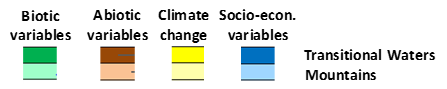 AnthropogenicFisheriesFishingAnthropogenicHabitat lossAging of marshesAbioticHabitat lossForest decayBioticHabitat lossFragmentationAnthropogenicHabitat lossHabitat changeAbioticHabitat lossHabitat lossAbioticHabitat lossHabitat reductionAbioticHabitat lossReduction of areaAbioticHabitat lossReduction of intertidal areaAbioticHabitat lossReduction of salt marshesAbioticHabitat lossUrban developmentAnthropogenicHabitat lossIsolationAbioticHabitat lossLandscape fragmentationAbioticHarmful AlgaeAlgal bloomsBioticHarmful AlgaeToxic algaeBioticHydrological changesDecrease of sediment transportAbioticHydrological changesDeepening shipping lanesAnthropogenicHydrological changesDredgingAnthropogenicHydrological changesHydraulicAnthropogenicHydrological changesHydraulic modificationAnthropogenicHydrological changesHydroperiod reductionAnthropogenicHydrological changesIncreased turbidityAbioticHydrological changesIncreasing hydrodynamicsAnthropogenicHydrological changesIncreasing sediment loadsAbioticHydrological changesIncreasing turbidityAbioticHydrological changesIncreasing wave actionAnthropogenicHydrological changesReduced tidal energyAnthropogenicHydrological changesStorm surgesAbioticHydrological changesUnderground water extractionAnthropogenicHydrological changesWater managementAnthropogenicHydrological changesWater quantityAbioticIncreased salinizationGroundwater salinisationAbioticIncreased salinizationHypersaline conditionsAnthropogenicLandscape disturbanceGas exploitationAnthropogenicLandscape disturbanceVisual ruining of landscapeAnthropogenicOverexploitationHarvestingAnthropogenicOverexploitationIntensive agricultureAnthropogenicOverexploitationIntensive GrazingAnthropogenicOverexploitationNegative impact becoming larger than profitsAnthropogenicOverexploitationOverexploitationAnthropogenicOverexploitationOverfishingAnthropogenicOverexploitationOvergrazingAnthropogenicOverexploitationOver-tourismAnthropogenicOverexploitationToo high boat densityAnthropogenicOverexploitationForestryAnthropogenicOverexploitationOther biological resource extractionAnthropogenicPollutionAir pollutionAnthropogenicPollutionAtmospheric PollutionAnthropogenicPollutionIncreased pollutionAnthropogenicPollutionPesticidesAnthropogenicPollutionPollutionAnthropogenicPollutionWater pollutionAnthropogenicPollutionPollutionAnthropogenicPollutionSonar and sound pollutionAnthropogenicPredationPredationBioticSediment dynamics changesAvalanchesAbioticSediment dynamics changesEmbankments within wetlandsAnthropogenicSediment dynamics changesErosionAbioticSediment dynamics changesPort dredgingAnthropogenicSediment dynamics changesSediment disturbanceAnthropogenicSediment dynamics changesSiltationAbioticSediment dynamics changesSoil lossAbioticTourismHiking impactAnthropogenicTourismMountaineering, rock climbing, speleologyAnthropogenicTourismRecreationAnthropogenicTourismRecreational activitiesAnthropogenicTourismTourismAnthropogenic